ПPOEKTВсероссийская проверочная работапо АНГЛИЙСКОМУ ЯЗЫКУБАЗОВЫЙ YPOBEHЬдля ll	классаПИСЬМЕННАЯ И УСТНАЯ ЧАСТИПояснения к образцу всероссииской  проверочной работыПри ознакомлении с образцом проверочной работы следует иметь в виду, что задания, включённые в образец, не отражают всех умений и вопросов содержания, которые будут проверяться в рамках всероссийской проверочной работы. Полный перечень умений, которые могут проверяться в работе, приведены в кодификаторе требований к уровню подготовки выпускников для разработки всероссийской проверочной работы по иностранному языку. Назначение образца проверочной работы заключается в том, чтобы дать представление о структуре всероссийской проверочной работы, количестве и форме заданий, уровне их сложности.Инструкция по выполнению работыНа выполнение письменной  работы  по английскому  языку отводится 1 час (60 минут). Работа включает в себя 18 заданий.Первые пять заданий — это задания на аудирование. Рекомендуемое время на выполнение составляет 10 минут.Задание 6 — это задание на чтение текста с пониманием его основного содержания. Рекомендуемое время на выполнение задания — 15 минут.Далее	следуют	12	заданий	лексико-грамматического	характера.Рекомендуемое время на выполнение этих заданий составляет 35 минут.При выполнении заданий следуйте инструкции и записывайте ответ в работе в отведенном для этого месте. В случае записи неверного ответа зачеркните его и запишите рядом новый. Вы можете использовать черновик. Записи в черновике проверяться и оцениваться не будут.Советуем выполнять задания в том порядке, в котором они даны. Для экономии времени пропускайте задание, которое не удается выполнить сразу, и переходите к следующему. Если после выполнения всей работы у Вас останется время, Вы сможете вернуться к пропущенным заданиям.На выполнение устной части проверочной работы по английскому языку отводится 15 минут на одного отвечающего. Устная часть содержит два задания: чтение текста вслух и описание фотографии с опорой на план. Устная часть выполняется в компьютеризированной форме в специально оборудованной для этого аудитории после завершения выполнения письменной части.Баллы, полученные Вами за выполненные задания, суммируются. Постарайтесь выполнить как можно больше заданий и набрать наибольшее количество баллов.Желаем успеха.!IIIICEMEHHAH HACTEPeKomenóyemoe apemi na acinoniieiiue saóaiiuú no ayóupoaanum 1—5	10 muiiym.      Who likes reading books?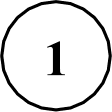 1)  Ann	2)  Steve	3)  BothOTBeT: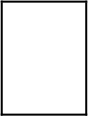       Who spends rainy days in front of the computer?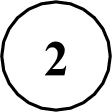 1)  Ann	2)  SteveOTBeT:	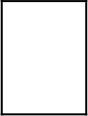       Who thinks time flies when you play computer games?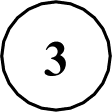 1)  Ann	2)  SteveOTBeT:	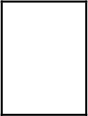       Who speaks about their friends and their hobbies?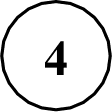 1)  Ann	2)  SteveOTBeT:	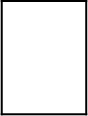       Who has read books about Harry Potter?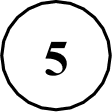 1)  Ann	2)  SteveOTBeT: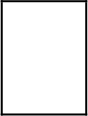 3)  Neither3)  Both3)  BothNeitherPeuomeiióyemoe apemi na abinonueuue oaóaiiui 6 no umeiium — 15 muuym.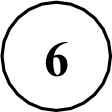 HistoryMoneyStatisticsGeographySightseeingJobsMosfilm is the centre of the Russian film industry. It is as famous  as Hollywood in the USA or Bollywood in India. Tours to the studio have become increasingly popular with tourists, as they allow to view Mosfilm’s enormous depot with 170 tanks and 50 vintage cars. Tour guides say that everyone hopes to see a famous actor or an actress when they are on an excursion there.January 30, 1924 is considered the birthday of Mosfilm studio. On this day the first film produced by Mosfilm was released. It was On the Wings Skyward directed by Boris Mikhin. During the Great Patriotic War, the film studio personnel moved to Alma-Ata but continued working. All in all, Mosfllm has produced about 3,000 feature films.It takes a lot of different people to make a good film. A screen writer writes the script of the future film. Then a producer finds enough money to make this film and a film director chooses actors and actresses to play in this film. You also need people for costumes and make-up. Film-making is becoming more and more complex and requires a lot of IT specialists and technical staff.Robert Downey once held the title of highest-paid actor in Hollywood,  and now he is only the sixth on the list. Mark Wahlberg made more than any actor in the world this year. He earned huge sums from his two films, “Daddy’s Home” and “Transformers: The Last Knight”. He also earned some cash for appearing in his family’s reality show “Wahlburgers”.According to a recent survey, 13 percent of Americans go to the movies about once a month, 7 percent go see movies in the movie theater several times a month, and 31 percent go less than once a year. It is interesting that 52 percent of American adults prefer watching movies at home. The U.S. is the third largest film market in the world, only behind China and India.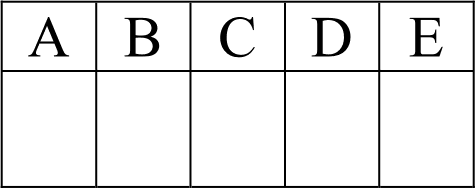 OTBeT:Peuomeubyemoe apemo na aoinonuenue neKcuKO-epammamuuecKuX sabanuu 7—18 — 15 muiiym.A kind manJack, a truck driver, was driving 100 penguins to the New York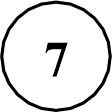 Zoo. On the freeway his truck suddenly   		 down.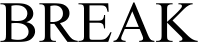       Jack got out of the car. He 	at the engine	LOOK when another truck stopped by.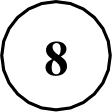       The second  truck driver,  Peter, asked if 		HE colleague needed any help.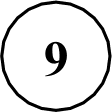 Jack explained that he was taking the penguins to the zoo and asked if Peter could take the penguins to the zoo. Peter agreed.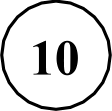 10	Some hours 	, the  Peter  drove past Jack,	LATE who was still waiting on the freeway for help to come.The  penguins,	however,		still  in  the	BE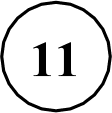 truck!“I thought I asked you to take 	penguins	THAT to the zoo,” shouted Jack. Peter replied, “I did, but I had some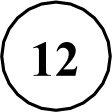 money left, so we’re going to the cinema now.”Gorky Park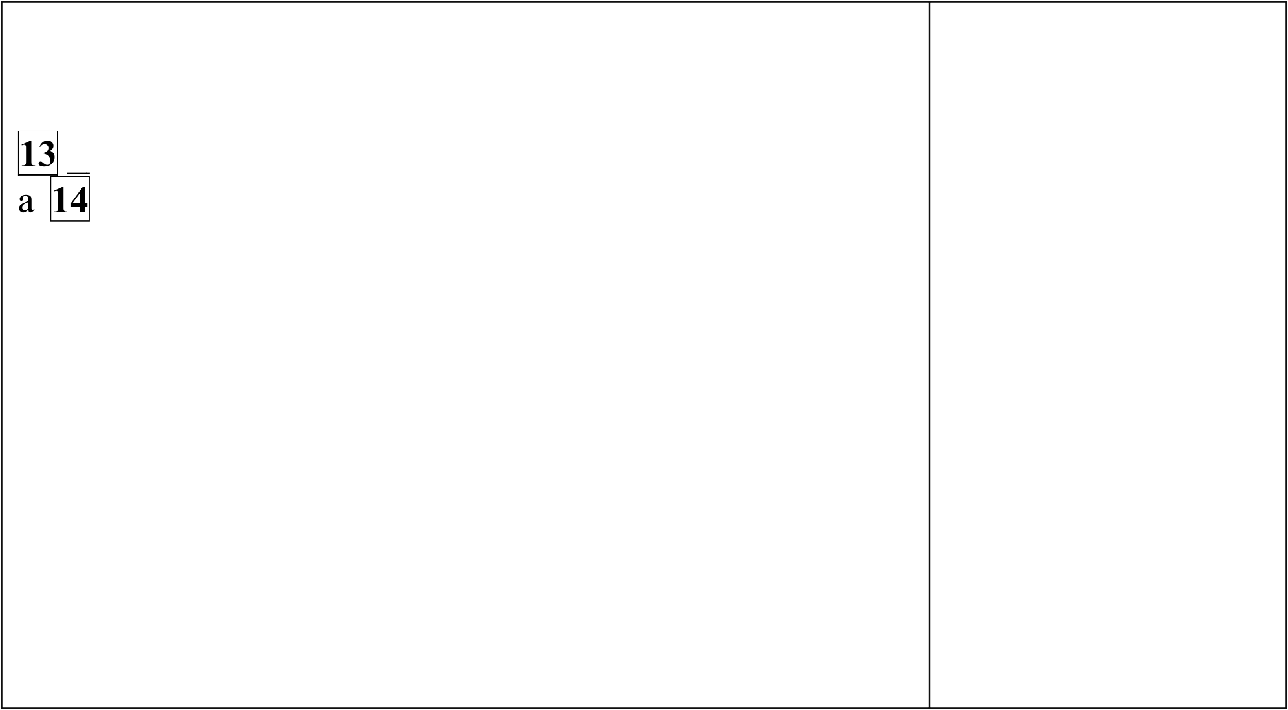 Park is a bright spot on the entertainment map of modern Moscow.  It is one of the most interesting  places toyour leisure time. There are bike rental stations, a 14		business  area  with  Wi-Fi,  an outdoor movie theatre in Gorky Park.There are also several different sports options in the indoor sports centre or on the park’s grounds: you can	 			 volleyball,  handball,  football  and hockey or go jogging, or cycling around the park. If you find that you are hungry,  you  can stop and	 		a tasty  break at one of Gorky Park’s	many	cafés.		Many		l		events such	as exhibitions, Christmas and Easter fairs, concerts, theatre shows and environmental and charity events take place in Gorky  Park.  These  events  have  become				very among Moscow citizens.OTBeT: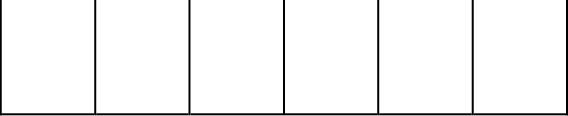 comfortableculturalenjoyplaypopularseespendtakeYCTHAH HACTS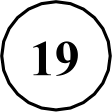 1920		These are photos from your photo album. Choose one photo to describe to your friend.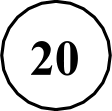 Photo 1	Photo 2	Photo 3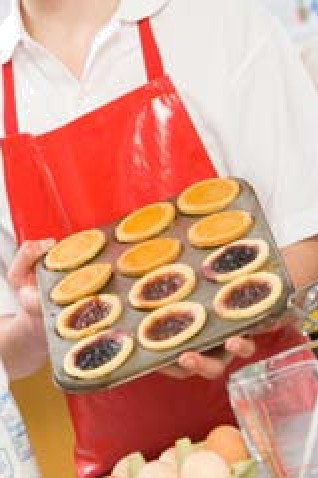 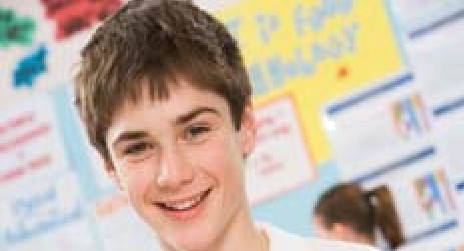 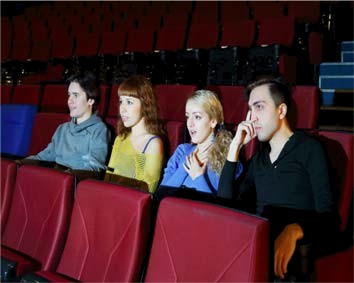 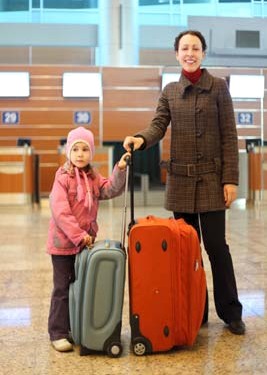 You will have to start speaking in 2 minutes and will speak for not more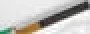 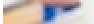 than 2 minutes (12—15 sentences). In your talk remember to speak about:where and when the photo was takenwhat/who is in the photowhat is happeningwhy you keep the photo in your albumwhy you decided to show the picture to your friend You have to talk continuously, starting with:“I’ve chosen  photo number... ”Hpunooicenue 1Texcz aye  oaaniicii part 3ilQi1HHII 1-5Now we are ready to start.Ann: Hello, Steve, how are you?Steve: Hi, Ann, I’m well, thanks, and you?Ann: Fine, thank you. Listen, have you been to the new downtown library yet? It’s absolutely amazing.Steve: I haven’t been down there yet. Why is it so amazing?Ann: Um ... it’s got shelves of books everywhere, cozy armchairs with lamps,  new tables. There is this awesome smell of books in the air, you know.Steve: I see. But I’ve really never quite understood how some people say they love the smell of books. I am not much of a reader really, Ann, so I don’t go to libraries. I don’t read much.Ann: Oh, Steve, really? I’ve always read a lot since I learned how to. In fact, I’d say reading is my favorite pastime, especially on rainy days or cold winter nights.Steve: Are you one of those people who like to sit on the sofa on a rainy day with  a cup of tea and a good book?Ann: Yes, there is nothing I love better. How do you spend your time, Steve? Steve: I don’t know . . . on rainy days I usually play computer games online. My friends and I love network strategy games like World of War Craft.Ann: I bet three-four hours go by really fast when you are in the game!Steve: Um .. . True but in winter I play hockey when I have time. Our hockey rink’s got lights, so we can play when it’s dark. Most of my friends play hockey too.Ann: Are they the same friends you play your online games with? Steve: Yeah, they are, mostly.Ann: I see. But don’t you think reading is an important part of learning?  I think  it’s important to read a lot to be able to speak better, write better and even think better. Good books raise really good questions about life. Don’t you think?Steve: Maybe .. . but I find books that ask thought-provoking questions are always so depressing. I don’t like to be depressed, I like to think that life is easy and fun, that’s why I enjoy playing games rather than asking philosophical questions.Ann: Hmm ... Have you read any fantasy books? Have you read Harry Potter  books or The Lord of the Rings? Those are really fun and there are still some deep thoughts in them.Steve: I haven’t read those, Ann but I’ve watched the films, so I don’t think there  is any need to read the books now.Ann: Oh, Steve! Films made from books are not nearly as exciting as books themselves! But . .. I’ll stop being a bookworm now and let you go play your computer games.Steve: Thank you! I was starting to get afraid you’d lecture me on films vs books now.You have 15 seconds to complete the task. (Pause 15 seconds.) Now you will hear the text again. (Repeat.)This is the end of the task. You now have 15 seconds to check your answers. (Pause 15 seconds.)This is the end of the Listening test.BpeMu, ozBeqé   iioe  ma BsInon   eiiiie aaoaiiiiii, iiczexno.Ответы*Ilpuмeuaiiue. Ответ на задания 7—12 считается неверным, если грамматическая форма содержит орфографическую ошибку, но при этом допускается использование орфографической нормы американского варианта английского языка и слитное написание составных (аналитических) грамматических форм.Нрипожепие 3Rритерии  оценивания  выполнения  задании устной частиЗадание 19 (Чтение текста  вслух) — максимум  3  баллаЗадание 20 (описание фотографии) — максимум 14 баллов*Ilpiiueuaнue. ІІри попуиеііии yuaczниuoм BIIP 0 баплов по ириzерию«Ретение	ооимунипаzіівнои	аадаии»	всё	задание	оцениваеzся	в 0 баллов.Задания  по аудированиюЗадания  по аудированию№ заданияОтвет1122334251Задания по uzeiiиюЗадания по uzeiiию№ заданияОтвет641623Задания по граммаzиие и лeuciiueЗадания по граммаzиие и лeuciiueЗадания по граммаzиие и лeuciiueЗадания по граммаzиие и лeuciiue№ заданияОтвет*№ заданияОтвет7broke1328was looking1469his15810later16111were17412those183210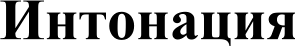 РечьРечьвоспринимаетсявоспринимаетсялегко:с трудом из-занеобоснованныебольшогоПiI ЗЫ OTG TGTB ЮТ;количествафразовое ударениенеестественныхи интонационныепауз, запинок,контуры безневернойнарушений нормырасстановкифразового ударенияПроизношениеВсе слова изНе менее 5 словМенее 5 словслов  (в  порядкеприведенногоиз приведенногоиз приведенногоследованияспискасПИскасПИскав	тексте):	find,произнесены безпроііsнесены безпроизнесены безspeclal,	villages,фонематическихфонематііиескііхфонематическихrailways, symbols,ошибок сошіібок сошибок сkey,	centurles,правильнымправильнымправильнымphyslcal,	purpose,ударениемударениемударениемgeography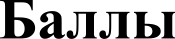 Решение коммуникативной(содержание)*Организация высказыванияЯзыковое оформление высказывания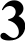 Коммуникативнаязадача выполнена полностью: содержа- ние полно, точно и развёрнуто отра- жает все аспекты, указанные в задании (12—15 фраз)2Коммуникативнаязадача выполненаВысказываниелогично и имеетИспользуемый словарныйзапас, грамматическиечастично: одинзавершённыйструктуры, фонетическоеаспект не раскрытхарактер; имеютсяоформление  высказывания(остальныевступительная исоответствуютраскрыты полно),заключительнаяпоставленной задачеИЛИ один-два раскрыты неполнофi›•°=. соответствующие(допускается не более двух негрубых лексико-(9—11 фраз)теме. Средстваграмматических ошибоклогической связиИ/ИЛИ не более двухИGПОЛЬЗ   ЮТСЯнегрубых фонетическихправильноошибок)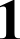 КоммуникативнаяВысказывание вИспользуемый словарныйзадача выполненаOCHOBHOM ЛОГИЧНОзапас, грамматическиене полностью: дваи имеет достаточноструктуры, фонетическоеаспекта незавершённыйоформление  высказыванияраскрытыхарактер, НОВ OCHOBHOM COOTBeTGTB   ЮТ(остальныеотсутствуетпоставленной задачераскрыты полно),вступительная(допускается не болееИЛИ все аспектыи/ИЛичетырёх лексико-раскрыты неполнозаключительнаяграмматических ошибок(6—8 фраз)фраза, И/ИЛИ(из них не более двухсредства логическойгрубых) ИЛИ/И не болееСВЯЗИ ИGПОЛЬЗ  ЮТGЯчетырёх фонетическихнедостаточноошибок (из них не болеедвух грубых)0КоммуникативнаяВысказываниеПонимание высказываниязадача выполненанелогично И/ИЛИзатруднено из-за многочис-менее чем на 500 : три и более аспектовне имеет завершен- ного характера;ленных лексико- грамматических исодержания невступительная ифонетических ошибокраскрыты (5 и менеезаключительная(пять и более лексико-фраз)фразы отсутствуют;грамматических ошибоксредства логическойИ/ИЛИ пять и болеесвязи практическифонетических ошибок)не используютсяИЛИ более двух грубыхошибок